Gesamtpunktzahl: _________ von 40 PunktenNote: _________Unterschrift: ___________________________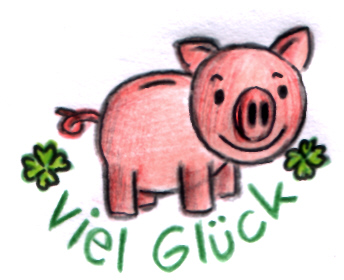 Schreibe zu den Bildern eine Geschichte und kontrolliere sie mit der Checkliste.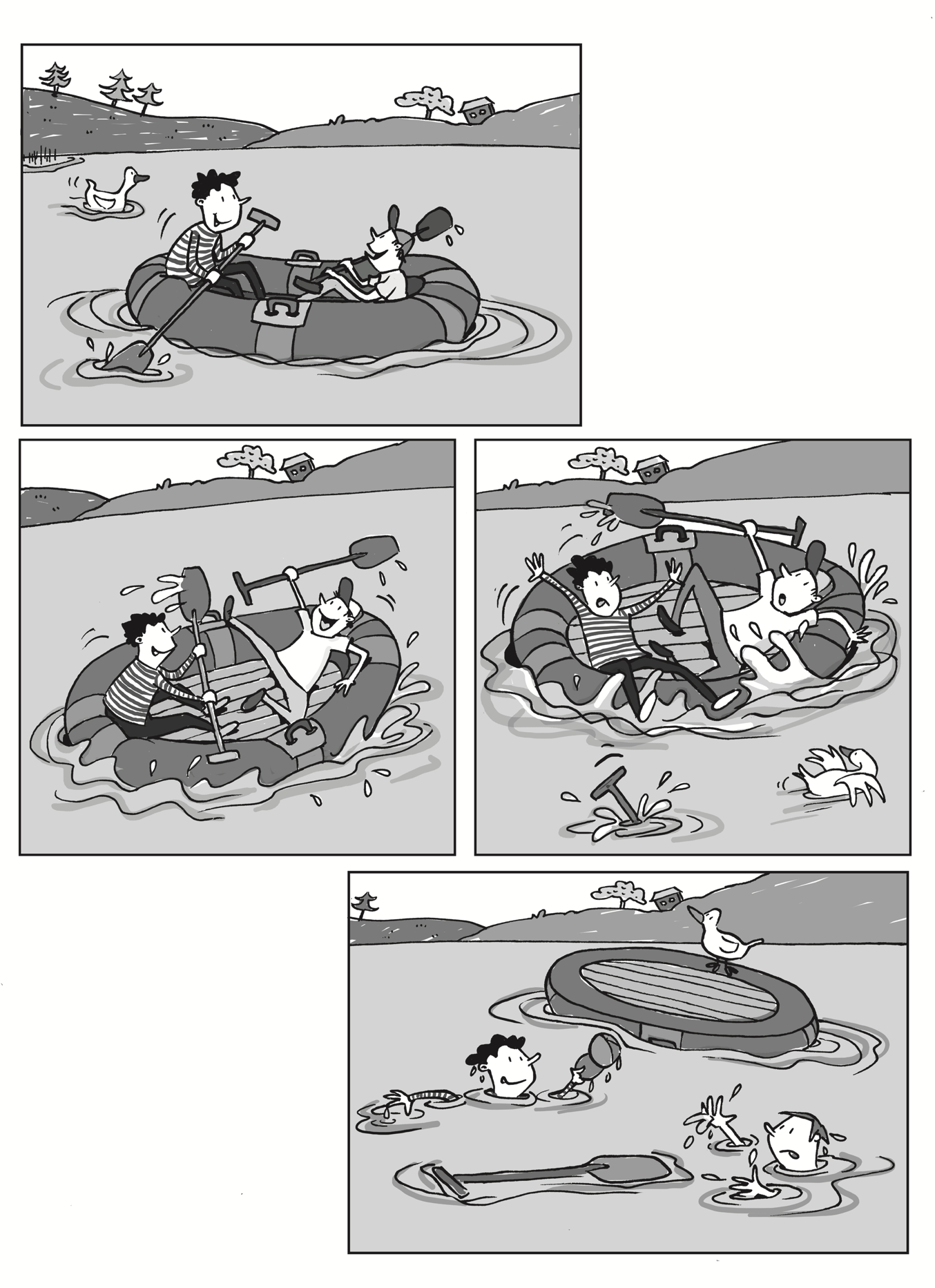 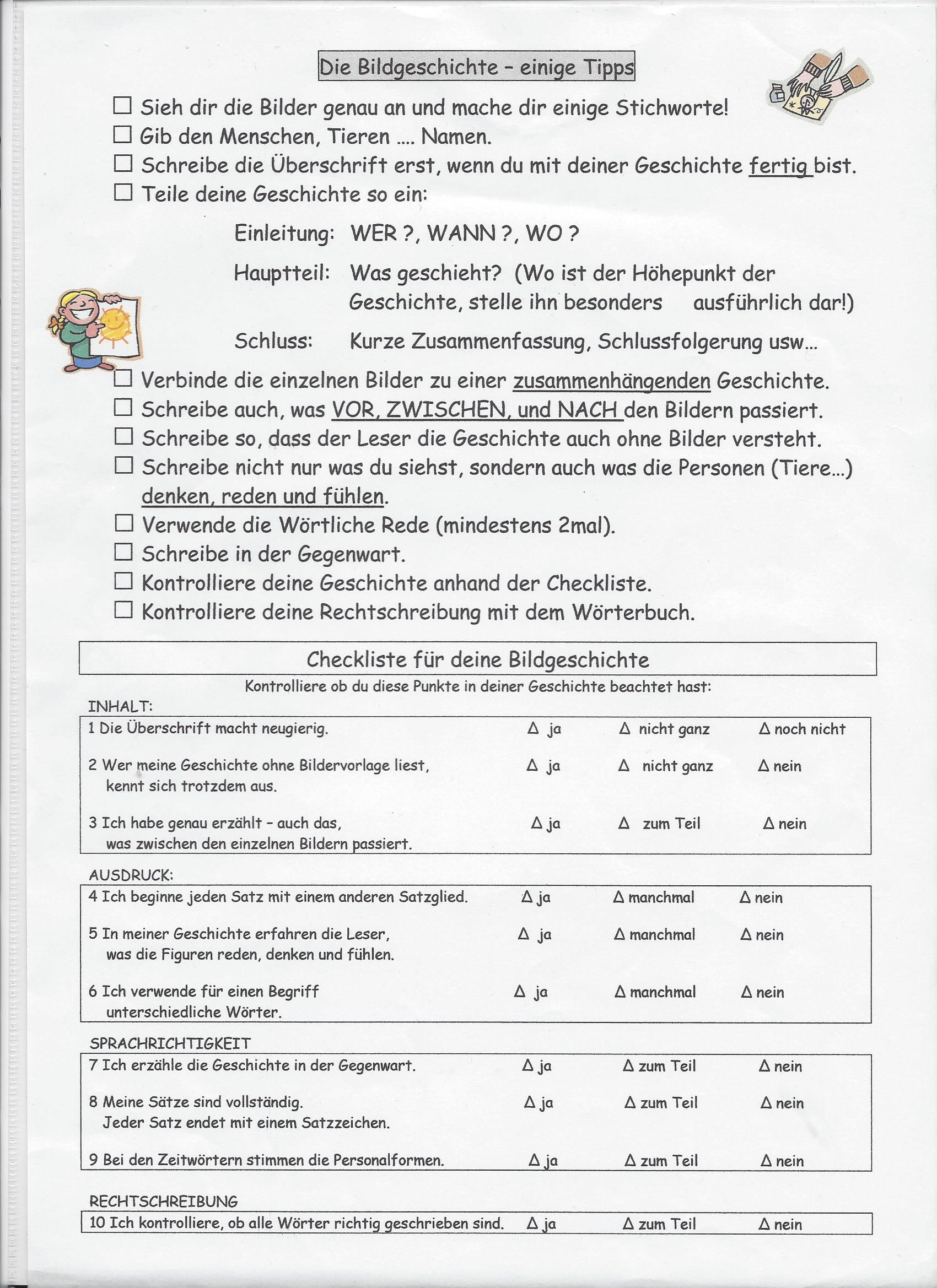 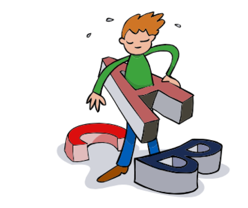 Probe Fach: Deutscham: 21.03.2019Thema: eine Bildergeschichte schreibenName:Klasse:3/4 GZeit:LernbereicheAufgabenBewertung des LernstandesBewertung des LernstandesBewertung des LernstandesBewertung des LernstandesInhalt ___ / 20Eine passende Überschrift wählen.1  (___/4)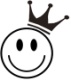 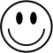 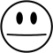 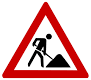 Die Geschichte so erzählen, dass man sie auch ohne Bilder versteht.2  (___/4)Ausführlich und genau beschreiben.3  (___/4)Der Aufbau ist logisch und hat keine Sprünge.4  (___/4)Beschreiben, was zwischen den Bildern geschieht.5  (___/4)Sprachliche Gestaltung___ / 16In ganzen Sätzen schreiben und Satzzeichen verwenden.6  (___/4)Abwechslungsreiche Satzanfänge verwenden.7  (___/4)Wörtliche Rede richtig verwenden und Gedanken und Gefühle beschreiben.8  (___/4)Die Zeit einheitlich verwenden.9  (___/4)Rechtschreibung___ / 4Die Geschichte auf Rechtschreibung überprüfen.10  (___/4)Bemerkung: